附件1：2019年下半年含山县中医医院公开招聘医疗卫生专业技术人员职位表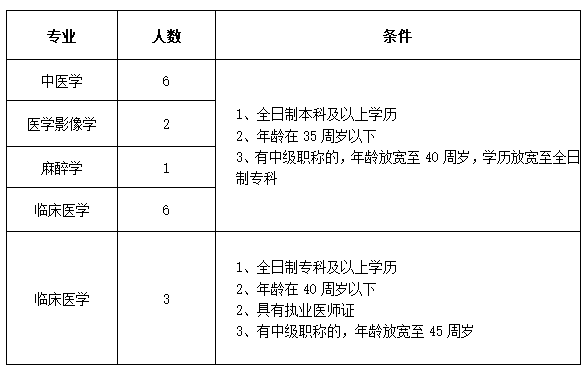 